 Incident Report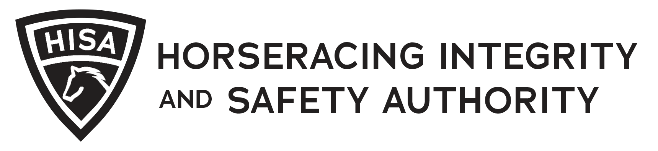 HISA Case Number: HISA Case Number: HISA Case Number: Violation Date (mm/dd/yyyy):  Violation Date (mm/dd/yyyy):  State Tracking Number:(optional)State Tracking Number:(optional)State Tracking Number:(optional)Reporting Date (mm/dd/yyyy):  Reporting Date (mm/dd/yyyy):  Track Name:  Track Name:  Track Name:  Track HISA ID:   Track HISA ID:   Involving Involving Involving Involving Involving HISA ID:   HISA ID:   HISA ID:   HISA ID:   HISA ID:   Name:   Name:   Name:   Name:   Name:   VIOLATION INFORMATIONVIOLATION INFORMATIONVIOLATION INFORMATIONVIOLATION INFORMATIONVIOLATION INFORMATIONRule Number (s) Alleged to Have Been Violated:Rule Number (s) Alleged to Have Been Violated:Rule Number (s) Alleged to Have Been Violated:Rule Number (s) Alleged to Have Been Violated:Rule Number (s) Alleged to Have Been Violated:If Applicable.If Applicable.If Applicable.If Applicable.If Applicable.Race:  Horse Name:  Horse Name:  Horse Name:  Horse HISA ID:   Statement of Factual Basis of Alleged Violations (attach additional pages as necessary):Statement of Factual Basis of Alleged Violations (attach additional pages as necessary):Statement of Factual Basis of Alleged Violations (attach additional pages as necessary):Statement of Factual Basis of Alleged Violations (attach additional pages as necessary):Statement of Factual Basis of Alleged Violations (attach additional pages as necessary):WitnessesWitnessesWitnessesWitnessesWitnessesName:Name:HISA ID:HISA ID:HISA ID:Report byReport byReport byReport byReport byName:  Name:  HISA ID:  HISA ID:  HISA ID:  Signature:   Signature:   Date:   Date:   Date:   